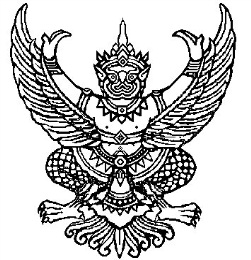 ที่ มท 0820.2/ว					       กรมส่งเสริมการปกครองท้องถิ่น   							       ถนนนครราชสีมา เขตดุสิต กทม. 10300						        กุมภาพันธ์  2565เรื่อง  การเฝ้าระวังเหตุเพลิงไหม้สถานที่กำจัดขยะมูลฝอยเรียน  ผู้ว่าราชการจังหวัด ทุกจังหวัดสิ่งที่ส่งมาด้วย	สำเนาหนังสือกรมควบคุมมลพิษ ที่ ทส 0304/ว 2420	ลงวันที่ 28 มกราคม 2565				                     จำนวน 1 ชุด	ด้วยกรมควบคุมมลพิษแจ้งว่า ตามที่ปรากฏตามสื่อต่าง ๆ ว่าได้มีเหตุเพลิงไหม้
สถานที่กำจัดขยะมูลฝอยที่เริ่มมีความถี่บ่อยครั้ง ประกอบกับในทุกปีประเทศไทยจะเริ่มเข้าสู่ฤดูร้อนในช่วงกลางเดือนกุมภาพันธ์จนถึงช่วงกลางเดือนพฤษภาคม ๒๕๖๕ ซึ่งส่งผลให้มีอากาศแห้งแล้งและเอื้อต่อการเกิดเหตุเพลิงไหม้
ในสถานที่กำจัดขยะมูลฝอย โดยเฉพาะสถานที่กำจัดขยะมูลฝอยที่ดำเนินการอย่างไม่ถูกต้องที่ไฟอาจลุกไหม้ได้เองจากก๊าซชีวภาพที่สะสม และอากาศที่ร้อน รวมทั้งจากการลักลอบเผากำจัดขยะมูลฝอย หรือมีการเผาในพื้นที่เกษตรกรรมในบริเวณใกล้เคียงที่อาจลุกเข้าไปยังสถานที่กำจัดขยะมูลฝอย รวมไปถึงสถานที่แปรรูปเป็นเชื้อเพลิงขยะ (Refuse Derived Fuel; RDF) และมีการเก็บกัก RDF เพื่อรอการนำไปแปรรูปเป็นพลังงาน ซึ่งอาจมีความเสี่ยง
ต่อการเกิดเหตุเพลิงไหม้ในช่วงเวลาดังกล่าว	ในการนี้ กรมส่งเสริมการปกครองท้องถิ่น ขอความร่วมมือจังหวัดแจ้งองค์กรปกครอง
ส่วนท้องถิ่นในพื้นที่ที่มีความเสี่ยง เตรียมความพร้อมรับมือกับสถานการณ์กรณีที่เกิดเหตุเพลิงไหม้สถานที่
กำจัดขยะมูลฝอย พร้อมทั้งกำหนดมาตรการแนวทางในการป้องกันปัญหาที่จะเกิดขึ้นต่อไป รายละเอียดปรากฏ
ตามสิ่งที่ส่งมาด้วย	จึงเรียนมาเพื่อโปรดพิจารณา                	ขอแสดงความนับถือ                 (นายประยูร  รัตนเสนีย์)                                                     อธิบดีกรมส่งเสริมการปกครองท้องถิ่น กองสิ่งแวดล้อมท้องถิ่น โทร. 0-2241-9000 ต่อ 211๒-๔ โทรสาร 0-2241-2066ไปรษณีย์อิเล็กทรอนิกส์ Saraban@dla.go.th